小学组电影推荐我们的小学组电影资源由于文件太大，将通过百度云盘的形式发放，请打开链接输入提取码，保存到自己的百度云盘进行观看噢，或者打开微信，扫一扫电影资源下方二维码，即可获取该电影资源，如需其他电影资源，请添加官方企业微信咨询，谢谢您~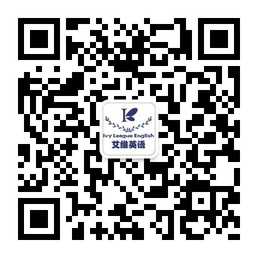 1.怪物史莱克Ⅰ 2001链接：https://pan.baidu.com/s/1oeBijGCco1BjiXHaZKtRKg 提取码：IvyE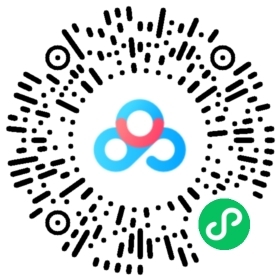 2.怪物史莱克Ⅱ 2004链接：https://pan.baidu.com/s/1MDTc-rzwpqbIj3RN4gEzUg 提取码：IvyE 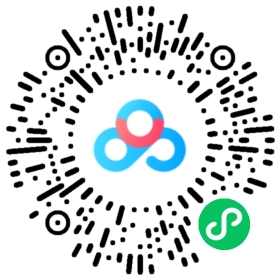 3.怪物史莱克Ⅳ链接：https://pan.baidu.com/s/1ZF2-iInqgVmSsodzU5VdvA 提取码：IvyE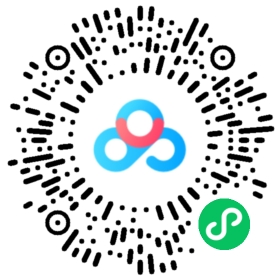 4.花木兰Ⅰ链接：https://pan.baidu.com/s/1fOeawRrKw-wi-AN7boaGaw 提取码：IvyE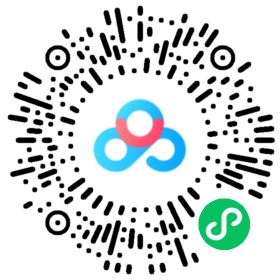 5.花木兰Ⅱ链接：https://pan.baidu.com/s/1s6sj2NS3iPrawDQy4YdXXQ 提取码：IvyE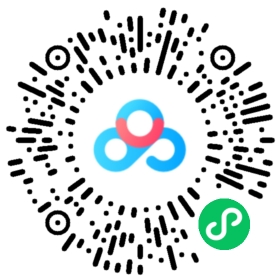 6.The Lion King狮子王Ⅰ 1994链接：https://pan.baidu.com/s/1VoGfmkJ5Z8hT-lsuvnFtCg 提取码：IvyE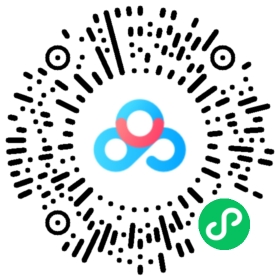 7.The Lion King狮子王Ⅱ1998链接：https://pan.baidu.com/s/1iCdqkjQssmO0iDR26uL2QA 提取码：IvyE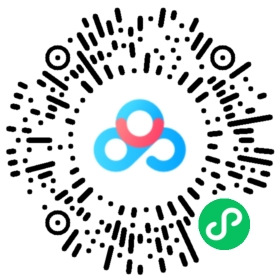 8.The Lion King狮子王Ⅲ2004链接：https://pan.baidu.com/s/1qx-MWwnLHCSM8BcuhMY80Q 提取码：IvyE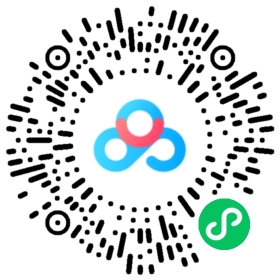 9.功夫熊猫Ⅰ链接：https://pan.baidu.com/s/1eM1i6dnqU3ScYZxFRzelLA 提取码：IvyE 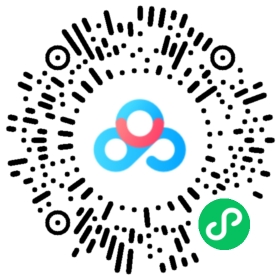 10.功夫熊猫Ⅱ链接：https://pan.baidu.com/s/1PlgulsPwdB7lanR40mgdRw 提取码：IvyE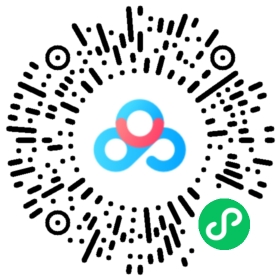 